portfolio institutionell Awards 2020Die wichtigste Auszeichnung für institutionelle Investoren in Deutschland2./3. April 2020 in BerlinFragebogen zur Award-KategorieBeste VersicherungFokus: Management der Kapitalanlagen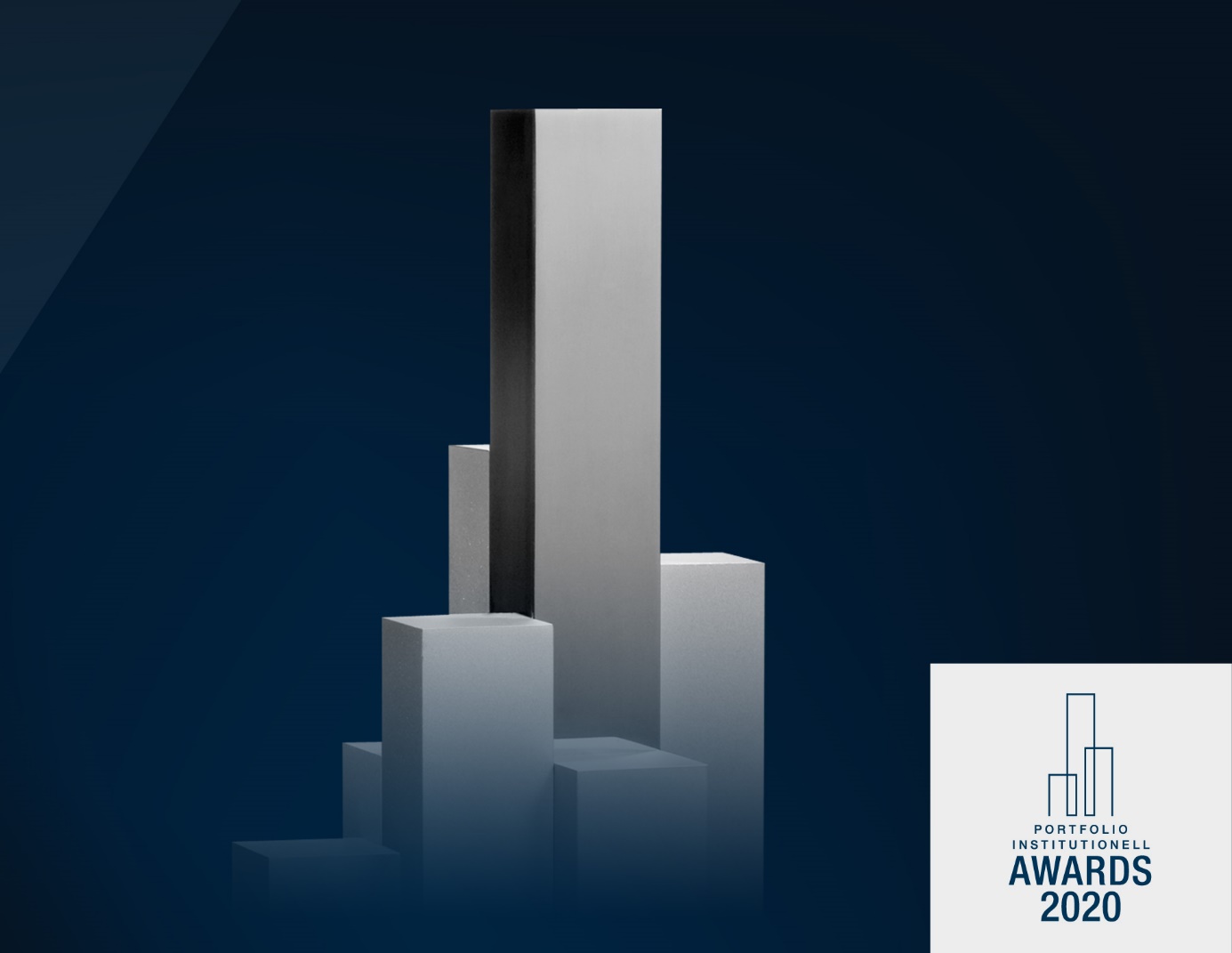 Mitglieder der Award-Jury:Dieter Wolf, Orchidee Advisory (Lead)Prof. Dr. Jens Kleine, Hochschule MünchenProf. Dr. Niklas Wagner, Universität PassauMitglieder des akademischen Beirats:Prof. Dr. Rüdiger Kiesel, Universität Duisburg-EssenProf. Dr. Gunter Löffler, Universität UlmProf. Dr. Stefan Mittnik, Ludwig-Maximilians-Universität MünchenLead des akademischen Beirats:Prof. Dr. Thomas Heidorn, Frankfurt School of Finance & ManagementHinweise zur BearbeitungDer Fragebogen ist in mehrere Abschnitte gegliedert. Die Abschnitte I und II dienen der Erfassung allgemeiner Informationen. Ab dem Abschnitt III beschäftigt sich der Fragebogen mit den speziellen Fragen zur Kategorie „Beste Versicherung“. Die Bilanz- und Kennzahlen sollen maximal das 3. Quartal 2019 betreffen. Die Antwort soll bei normaler Schrift inklusive Anlagen 10 - 12 Seiten umfassen. Spätester Abgabetermin ist der 15. Januar 2020.Am praktischsten und einfachsten ist es, wenn Sie das Word-Dokument des entsprechenden Fragebogens kopieren und zur Beantwortung nutzen. Bei Fragen wenden Sie sich bitte an portfolio institutionell, Thomas Bauer, unter +49 (0) 69 8570 8132. Bitte schicken Sie den beantworteten Fragebogen per E-Mail an: t.bauer@portfolio-verlag.com. Natürlich können Sie ihn uns auch per Post senden an: portfolio Verlagsgesellschaft mbH, Kleine Hochstraße 9–11, 60313 Frankfurt.Compliance-RegelnEin Jury-Mitglied enthält sich der Stimme, wenn eine laufende, signifikante Geschäftsbeziehung zum Kandidaten besteht und/oder konkrete Abschlüsse mit dem Kandidaten bevorstehen. Sollte dies der Fall sein oder ein anderweitiger Interessenkonflikt vorliegen, verpflichtet sich das Jury-Mitglied, dies der Jury gegenüber anzugeben.Gewonnene Erkenntnisse und Informationen werden vertraulich behandelt, in keinem Falle für eigene Zwecke verwendet, weitergegeben oder gar veröffentlicht und nach der Auswertung gelöscht und vernichtet. Die Angaben sind ausschließlich der Projektleiterin der Awards, der Jury sowie dem akademischen Beirat zugänglich.Disclaimer TeilnehmerDie Daten und Angaben im ausgefüllten Fragebogen zur Teilnahme am Auswahlverfahren der portfolio institutionell Awards 2020 wurden nach bestem Wissen und Gewissen und nach dem aktuellen Sachstand eingetragen.__________________________________________________Unterschrift Teilnehmer/DatumFragebogen Beste VersicherungFokus: Management der KapitalanlagenI. KontaktName der Institution / EinrichtungName des AnsprechpartnersPosition des AnsprechpartnersAnschriftE-MailTelefon (Durchwahl des Ansprechpartners)II. Institution / Einrichtung – allgemein (max. 250 Wörter/Antwort)Geben Sie bitte einen kurzen Überblick über Ihre Institution / Einrichtung.Beschreiben Sie die Organisation der für die Kapitalanlagen zuständigen Bereiche.Kapitalanlagen in Mio. Euro(falls auch fondsgebundenes Geschäft angeboten wird, bitte die Kapitalanlagen nach klassischem und fondsgebundenen Geschäft unterteilen)Für 2019 genügen auch Tendenzen:2019 / (2. oder 3. Quartal)20182017Renditen (für die Kapitalanlagen aus klassischem Versicherungsgeschäft):Durchschnittsverzinsung der Kapitalanlagen in Prozent2019 / (2. oder 3. Quartal)20182017Nettoverzinsung der Kapitalanlagen in Prozent2019 / (2. oder 3. Quartal)20182017Total Return der Kapitalanlagen in Prozent2019 / (2. oder 3. Quartal)20182017Kennzahlen:Gesamtreserven Kapitalanlagen in Prozent der Kapitalanlagen2019 / (2. oder 3. Quartal)20182017Freie RfB in Prozent der Kapitalanlagen2019 / (2. oder 3. Quartal)20182017IIl. Versicherung im Speziellen (max. 250 Wörter/Antwort)Beschreiben Sie die Zielsetzung und Ihre Philosophie bei der Verwaltung Ihrer Kapitalanlagen.Welchen Einfluss haben die regulatorischen Rahmenbedingungen auf Ihr Asset-Liability-Management und die Struktur Ihrer Kapitalanlagen?Wann wurde das Asset-Liability-Management in der heutigen Form eingeführt, und was sind die wesentlichen Spezifika?Wann wurde der Investmentprozess zur Kapitalanlagesteuerung eingeführt? Erläutern Sie Ihren Investmentprozess sowohl für die intern verwalteten Direktanlagen und Mandate als auch für die extern verwalteten Mandate. Bitte gehen Sie dabei auf wesentliche Prozessbestandteile an wie:strategische und taktische Asset-AllokationAnreizsystem für interne und externe PortfoliomanagerVorgehensweise bei der Vergabe bzw. dem Entzug von MandatenWie sieht die Struktur Ihrer Kapitalanlagen (Asset-Allokation) im Einzelnen aus?Welchen Anteil Ihrer Kapitalanlagen lassen Sie extern verwalten?Welche Assets (Anlageklassen) werden extern verwaltet?Nach welchen Kriterien entscheiden Sie über internes bzw. externes Management?Mit welchen Anlageinstrumenten und -strategien haben Sie in den letzten drei Jahren Überrenditen erzielt?Wie stellen Sie das notwendige interne und externe Know-how, auch von Asset Managern und Beratern, und die dazugehörige Qualitätssicherung dar?Wie sind Ihr Risikomanagement und Ihr Risikocontrolling aufgesetzt?Zu welchen Überlegungen und ggf. Konsequenzen haben Finanzkrise und Schuldenkrise bei Ihnen hinsichtlich Ihrer Kapitalanlagen und / oder Ihres Risikomanagements geführt?Gibt es weitere Aspekte, die Sie in Ihrem Kapitalanlage- und Risikomanagement für erwähnenswert halten? Welche Überlegungen und Ansätze verdienen hierbei besondere Würdigung?Welche neuen Produkte in der Lebensversicherung haben Sie im Angebot, um die Niedrigzinsphase zu überwinden?IV. Gewinnbeteiligung (max. 250 Wörter)Bitte zeigen Sie Gewinnbeteiligungen je Produktgruppe in einer Zusammenfassung auf.Darf Sie die Award-Jury für ggf. auftretende Rückfragen kontaktieren?JaNeinFalls Sie Rückfragen zu Ihrer Teilnahme oder zum Ausfüllen des Fragebogens haben, wenden Sie sich bitte an:Thomas Bauerportfolio institutionellT: +49 (0) 69 8570 8132E-Mail: t.bauer@portfolio-verlag.comHerzlichen Dank für Ihre Beteiligung an den portfolio institutionell Awards 2020 –die bedeutendste Auszeichnung für institutionelle Investoren in Deutschland.